ブック・スカウト（選書ツアー）申込用紙●ブック・スカウト （選書ツアー）について図書館に入れたい本を学生が書店で直接選ぶ企画です。みんなにお薦めしたい本や研究や就活に役立ちそうな本など、大学図書館にふさわしい本を選んでください。予算は1人2万円です。参加後、本の紹介POPの作成・展示をお願いします。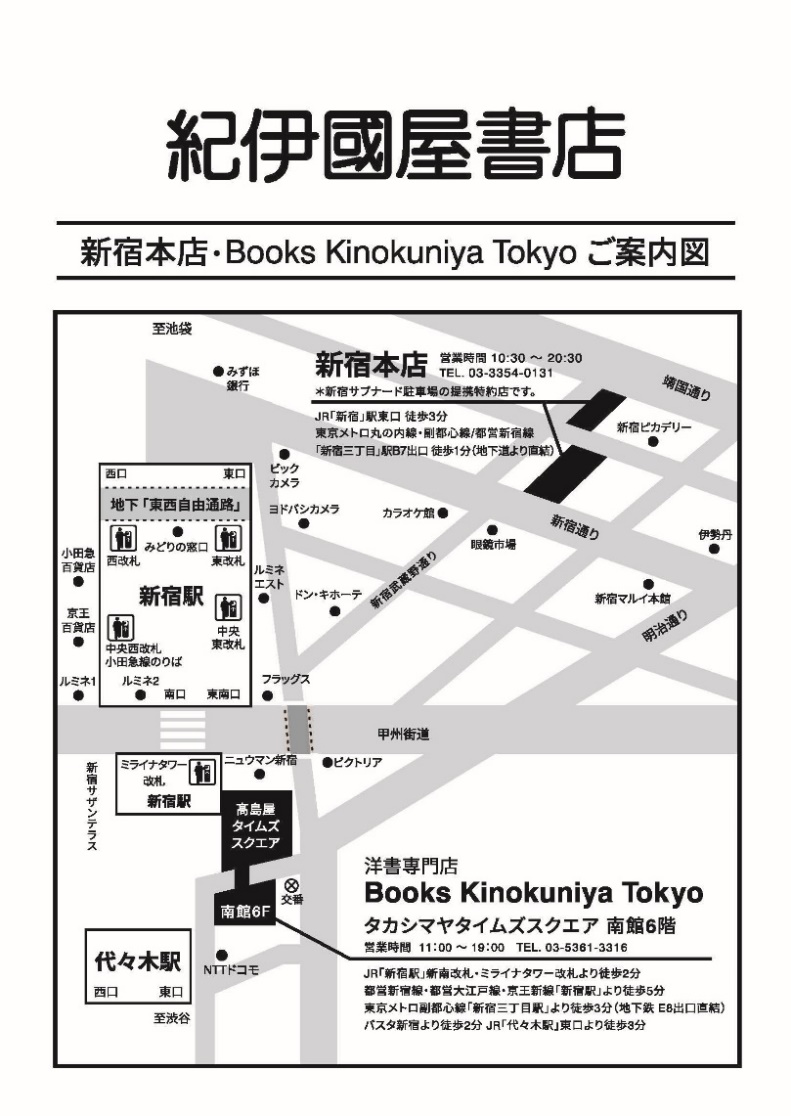 ◆開催日　10月31日（火）◆開始時間  10：45～15：00随時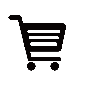  　　　　　     ※選書は17:00まで◆定員　5名（先着順）◆場所　紀伊國屋書店 新宿本店※希望選書開始時間を書き込んでください。（選書時間は1時間半程度を予定しています）第一希望  　　 　 ：　　　  ～　　　第二希望    　　　：　  　 ～●事前説明会参加条件や選書方法をご説明します。ブック・スカウト参加者は必ず出席してください。（15分程度）◆開催日時　10月24日（火）　　　10:00～　もしくは　16:00～　◆場　　所　図書館1Ｆレファレンスカウンター※出席する回を選んでチェックしてください。　　□１０：００～　　　□１６：００～2023年度第2回　ブック・スカウト （選書ツアー） 参加申込書　　　　　　　　 　学科 　　年　学籍番号　　　　　　　　　氏名　 　　　　　　　　　　　　　　連絡先：（携帯TEL）　　　　-　　　　-　 　　  （携帯メール）          　　　　　　　　　　 　 ※ブック・スカウトに関するご連絡は白百合メールにお送りします。当日の緊急連絡先として別のアドレスを使用したい場合のみ（携帯メール）を記入してください。※ご記入いただいた連絡先は、ブック・スカウトに関連する連絡にのみ使用し、それ以外の用途には使用いたしません。●ブック・スカウト　希望選書開始時間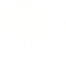 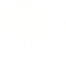 第一希望  　　　  ：　　 　 ～　　　　　第二希望  　　 　 ：　　　  ～●事前説明会　　　　10月24日（火）　　□１０：００～　　　□１６：００～